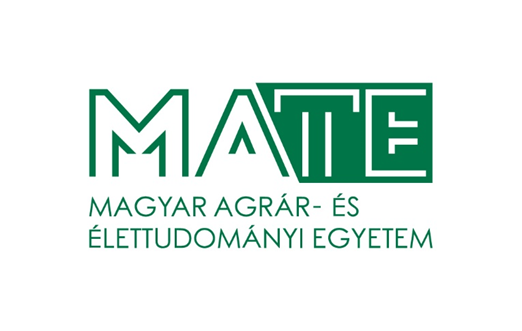 A Magyar Agrár- és Élettudományi Egyetem (MATE) pályázatot hirdet a Növénytermesztési-tudományok Intézetben
intézeti ügyintézőmunkakör betöltéséreA jogviszony időtartama:Határozott idő 2023. szeptember 30.Foglalkoztatás jellege:Teljes munkaidőA munkavégzés helye:Pest megye, 2100 Gödöllő, Páter Károly utca 1. A munkakörbe tartozó lényeges feladatok:az intézet pénzügyi gazdálkodásának naprakész vezetése, nyilvántartása, intézet pályázati feladatainak nyomon követése, nyilvántartásaidőszakos, illetve eseti jellegű jelentések és kimutatások elkészítése;ellenőrzési, koordinációs feladatok ellátása,kapcsolattartás az egyetem szervezeti egységeivelPályázati feltételek:érettségi és szakirányú végzettség: pénzügyi és számviteli ügyintézői végzettségköltségvetési és/vagy felsőoktatási szférában szerzett szakmai tapasztalatönálló munkavégzésre való képességMS Office felhasználó szintű ismeretecselekvőképesség, büntetlen előéletmagyar állampolgárság, vagy külön jogszabály szerint szabad mozgás és tartózkodás jogával rendelkező, illetve bevándorolt vagy letelepedett személy státuszA pályázat elbírálásánál előnyt jelent:  társalgási szintű angol nyelvtudás mérlegképes könyvelői szakképzettségSAP, vagy más integrált szoftver használatában szerzett gyakorlatA pályázat részeként benyújtandó iratok, igazolások:Részletes szakmai önéletrajzMotivációs levél a bérigény megjelölésévelIskolai végzettséget, esetleges szakképzettséget, nyelvvizsgát igazoló okiratok másolata. Három hónapnál nem régebbi hatósági erkölcsi bizonyítvány, vagy a bizonyítvány megkéréséről szóló postai feladóvevény másolata, vagy tudomásulvételi nyilatkozat arról, hogy amennyiben kiválasztásra került, úgy 3 hónapnál nem régebbi, eredeti hatósági erkölcsi bizonyítványt kell az alkalmazás előtt benyújtania,Nyilatkozat arról, hogy a pályázat elbírálásában résztvevők a pályázati anyagba betekinthetnek.A pályázat beérkezésének határideje: 2021. 09. 31A munkakör betölthetőségének időpontja:A munkakör a pályázat lezárását követően betölthetőA pályázatok benyújtásának módja: A bajkaine.biro.ilona@uni-mate.hu e-mail címen keresztül. A tárgyban kérjük megjelölni a betöltendő munkakör elnevezését: „intézeti ügyintéző” és a pályázat azonosító számát: MATE-K/3398-1/2021A pályázat elbírálásának módja, rendje:
A MATE szervezeti és működési szabályzatában és a foglalkoztatási követelményrendszerben rögzítettek szerint.Gödöllő, 2021. augusztus 26.